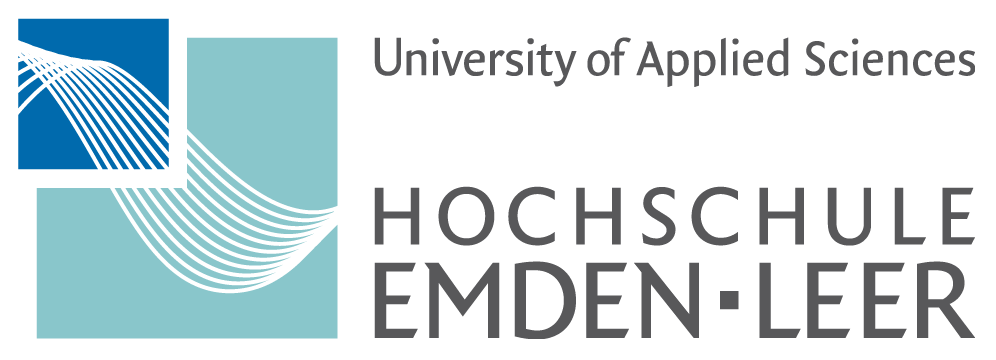 *Note: Reimbursement shall only be made if you have passed your final examination before or within one month after the official start of the lectures at the university of applied sciences and/or you have applied for your exmatriculation before this point in time (Section 19 para. 6 line 4 of the Higher Education Act of Lower Saxony (NHG)).The CampusCard only needs to be submitted with this application in these circumstances.University of Applied Sciences Emden/Leer processing note:Reverse transfer amount:            EUR ________________Application for reimbursement of the Application for reimbursement of the summer semester     winter semester     To the admission and examination officeMatriculation number:      Study programme:Surname, first name:Date of birth:Place of birth:Place of birth:Place of birth:Place of birth:Place of birth:Place of birth:Telephone number:Street, house no.:Postcode, town/city:Email address:Account holder: (if this is different)IBAN no.:BIC code:Bank:I have already registered for the coming semester and request the reimbursement of the excess amount paid to my account because of:account, because: Final examination on *        Undue hardship Exmatriculation on *        Leave Practical semester Duplicate matriculation Semester abroad Overpayment Caring for children under 14 years Other reasons, namely       Place, dateSignature of applicantFactually correct:       (Place/date/signature)